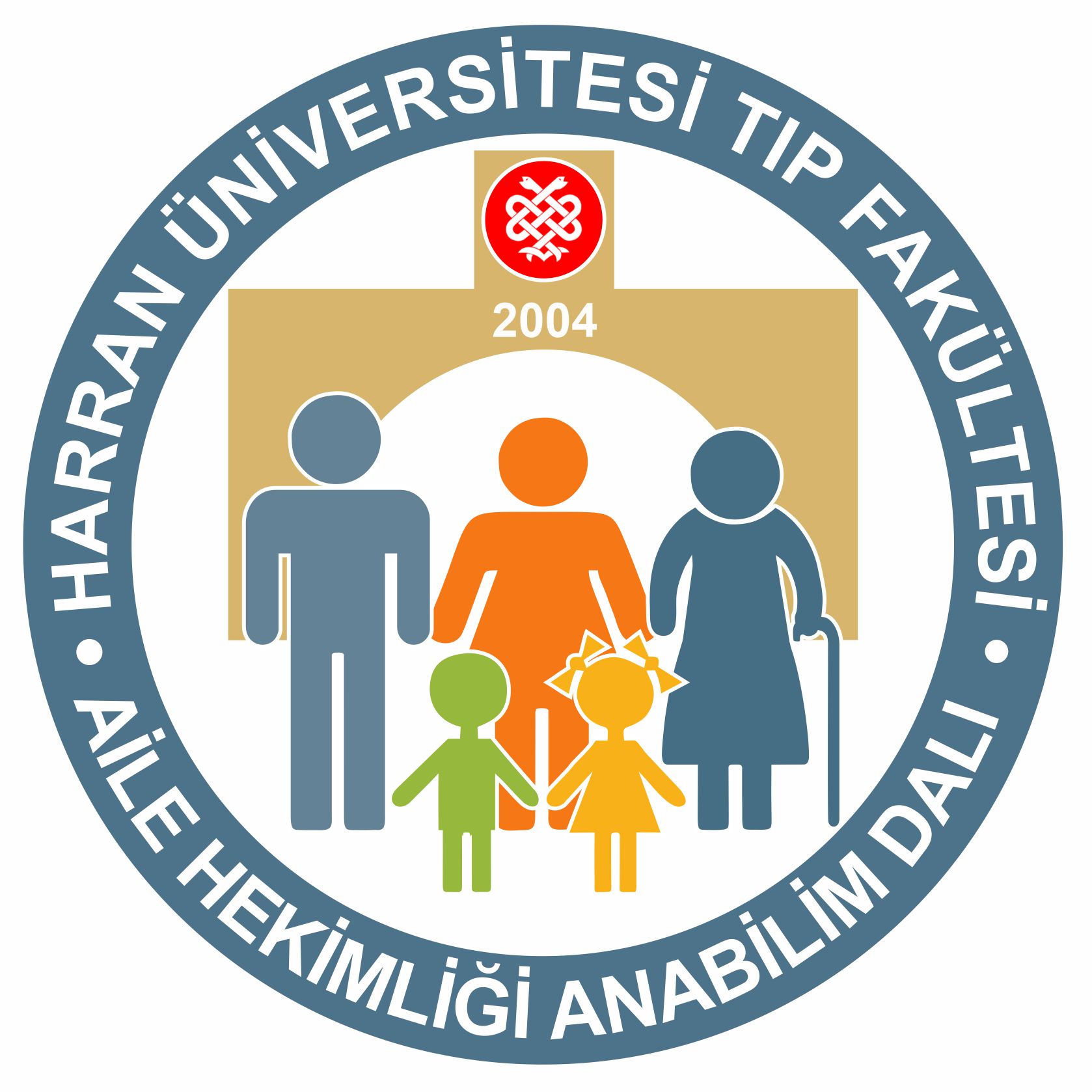 sözleşmeli Aile Hekimliği uzmanlık eğitimi uzmanlık öğrencisiel kitabı2022, ŞANLIURFA



Doç. Dr. Dursun ÇADIRCI2022, ŞANLIURFA

Doç. Dr. Dursun ÇADIRCI	3ÖZET	4HOŞGELDİNİZ!	7BAŞLARKEN	7AİLE HEKİMLİĞİNİN ÖNEMİ	8TANIMLAR	9İYİ BİR ÖĞRENEN NASIL OLMALIDIR?	11AİLE HEKİMLİĞİ UZMANLIK EĞİTİMİNİN AMAÇ VE HEDEFLERİ	12PROGRAMIN YAPISI	12EĞİTİM YÖNTEMİ	13DEĞERLENDİRME	15EĞİTİM BÖLÜMLERİ	15İÇ HASTALIKLARI (4 AY)	15KADIN HASTALIKLARI VE DOĞUM (3 AY)	17ÇOCUK SAĞLIĞI VE HASTALIKLARI (4 AY)	17RUH SAĞLIĞI VE HASTALIKLARI (2 AY)	18KARDİYOLOJİ (1 AY)	19GÖĞÜS HASTALIKLARI (1 AY)	20DERİ VE ZÜHREVİ HASTALIKLAR (1 AY)	20ACİL TIP (1 AY)	20SEÇMELİ ROTASYONLAR(1 AY)	21     UZMANLIK ÖĞRENCİSİ KARNESİ	23İÇ HASTALIKLARI (4 AY)	24KADIN HASTALIKLARI VE DOĞUM (3 AY)	26ÇOCUK SAĞLIĞI VE HASTALIKLARI (4 AY)	28RUH SAĞLIĞI VE HASTALIKLARI (2 AY)	30KARDİYOLOJİ (1 AY)	32GÖĞÜS HASTALIKLARI (1 AY)	34ACİL TIP (1 AY)	36DERİ VE ZÜHREVİ HASTALIKLAR (1 AY)	38SEÇMELİ ROTASYONLAR (1 AY)	40KAYNAKLAR	42OKUMA ÖNERİLERİ	42Ek 1: Öğrenme Portföyü	43ÖZETAile hekimliği, birey, aile ve toplum sağlığına katkıda bulunmak üzere, çocukluk ergenlik, erişkinlik ve ileri yaş gibi yaşamın bütün evrelerinde ve süreklilik içinde, cinsiyet, yakınma, hastalık gibi herhangi bir ayırım yapmaksızın, sağlığın korunması ve geliştirilmesi ile karşılaşılabilecek tüm sağlık sorunlarının birinci basamakta erken tanı, tedavi, izlem ve rehabilitasyonuna yönelik olarak, tıp etiği ilkeleri ile uyum içinde çağdaş, nitelikli, kanıta dayalı bir sağlık hizmeti sunabilmek için gerekli bilgi, beceri ve tutumları edinmiş olmayı gerektiren bir uzmanlık dalıdır.Birinci basamak sağlık hizmetlerinin alanında uzmanlaşmış hekimler tarafından yürütülmesi gerekliliği, 1986 yılında Avrupa Topluluğu üyesi ülkeler tarafından ortaya konmuştur. Birinci Basamak Sağlık Hizmetlerinde çalışacak hekimlerin Tıp Fakültesi mezuniyeti sonrası en az 2 yıl Aile Hekimliği hizmeti eğitimi alması gerektiğini karara bağlamıştır. Bu süre 2001 yılında 3 yıla çıkarılmıştır. Sağlık Bakanlığı “1219 Sayılı Tababet ve Şuabatı San’atlarının Tarzı İcrasına Dair Kanunun Geçici 9. maddesinde yer alan “1/1/2020 tarihine kadar, 24/11/2004 tarihli ve 5258 sayılı Kanun hükümlerine göre sözleşmeli aile hekimi olarak çalışmakta olanlar, tıpta uzmanlık sınavı sonuçlarına göre, merkezi yerleştirmeye tabi olmaksızın, Tıpta Uzmanlık Kurulunca belirlenen esaslar çerçevesinde aile hekimliği uzmanlık eğitimi yapabilir.” hükmüne dayanarak sözleşmeli aile hekimliği yapan pratisyen hekimler için aile hekimliği uzmanlık eğitimi başlatmıştır. Tıpta Uzmanlık Kurulunun 02–03.01.2014 tarih ve 406 sayılı kararı ile belirlenen usul ve esaslar çerçevesinde, 2014 yılı İlkbahar dönemi Tıpta Uzmanlık Sınavında başarılı olan sözleşmeli aile hekimleri eğitim hastaneleri ve üniversitelerde THSK adına ilk kez uzmanlık eğitimine alınmıştır. Bu uygulama ile hekimlerin sahada aile hekimliği hizmeti verirken aynı anda uzmanlık eğitimi almalarının yolu açılmış ve aile hekimliği uzmanı unvanı almaları hedeflenmiştir. Aile Hekimliği uzmanlık eğitimi; uzmanlık öğrencisinin, aile hekimliğinin temel prensipleri doğrultusunda, klinik bilgi, beceri, tutum ve davranışlarının yanı sıra eğiticilik, araştırmacılık ve yöneticilik niteliklerinin de geliştirilmesi için uygun şartlar sağlamayı amaçlamaktadır. Tıp Fakültesi Resmi Gazetenin 11 Temmuz 1992 tarih ve 21281 sayılı nüshasında yayınlanan 07.07.1992 tarih ve 3837 sayılı Bakanlar Kurulu Kararı ile kurulmuştur. 1995 yılında 20 öğrenci alarak eğitim ve öğretime başlamıştır. Harran Üniversitesi Tıp Fakültesi Osmanbey Yerleşkesinde bulunan Morfoloji Binası, Dekanlık ana bina, Şanlıurfa Harran Üniversitesi Hastanesi’nde eğitimler devam etmektedir.. Anabilim dalımızdaki uzmanlık eğitiminiz 18.07.2009 tarihinde resmi gazetede yayınlanan (https://www.resmigazete.gov.tr/eskiler/2022/09/20220903-2.htm) yeni tıpta uzmanlık eğitimi yönetmeliğine göre uygulanmaktadır. Eğitim süresi, eğitim kurumuna ilk kayıt tarihinden itibaren 6 yıl olup, bu sürenin 18 aylık kısmını rotasyonlar oluşturmaktadır. Kalan 54 aylık sürenin ise hizmet verilen ASM’de tamamlanması planlanmıştır. Eğitim, Sağlık Bakanlığı Kamu Hastaneleri Kurumu’na bağlı hastanelerde veya üniversite hastanelerinde verilirken, hekimlerin özlük hakları ve çalışma düzenleri açısından THSK’na, ilgili mevzuat ve yönetmeliklere (https://dosyamerkez.saglik.gov.tr/Eklenti/13178/0/karar406degisikpdf.pdfhttps://www.resmigazete.gov.tr/eskiler/2015/04/20150416-6-1.pdfhttps://hsgm.saglik.gov.tr/depo/Mevzuat/Genel_Nitelikli_Yazi_ve_Gorusler/SAHU_-Sozlesmeli_Aile_Hekimlerine_Verilecek_Aile_Hekimligi_Uzmanlik_Egitimi_Usul_ve_Esaslari.PDF) bağlı olmaları şeklinde bir düzenleme getirilmiştir.SAHU kontenjanlarına yerleştirilen ve eğitime başlayan sözleşmeli aile hekimlerine ilişkin eğitim süreçleri, eğitim aldıkları aile hekimliği anabilim dalları veya eğitim klinikleri tarafından yürütülür. Klinik rotasyonlar dışında eğitim kurumunda verilecek eğitimler, aile hekimliği hizmetlerini aksatmayacak şekilde çalışma saatleri dışında ayda 8 saati geçmeyecek şekilde ve en fazla iki farklı günde olacak şekilde eğitim kurumunca planlanır. Bu 8 saatlik süre; haftada 4 saati geçmemek üzere, esnek mesai uygulaması kapsamında kullanılabilir. Klinik rotasyon dışındaki bu eğitim süreçleri için yüz yüze eğitim yerine diğer interaktif iletişim yöntemleri tercih edilebilir.Rotasyonlar ve rotasyonların süreleri Tıpta Uzmanlık Kurulu (TUK) tarafından belirlenmektedir. Rotasyonlar ve süreleri 15.11.2017 tarih ve 1029 No’lu TUK Kararıyla aşağıda görüldüğü hali ile revize edilmiş ve kabul edilmiştir. Son olarak Resmî Gazete Tarihi: 03.09.2022 Resmî Gazete Sayısı: 31942 karar yayınlanmıştır. 11.09.2019 tarihinde yayınlanan TUKMOS Aile Hekimliği Çekirdek Müfredatı, v.2.4 doğrultusunda eğitimleriniz planlanmaktadır.Her rotasyon için bir asistan karnesi oluşturulmuş olup, rotasyon bitiminde ilgili öğretim üyeleri tarafından değerlendirme yapılarak onaylanmalıdır. Araştırma görevlisinin kişisel bilgilerini ve rotasyon sırasında uyguladığı becerileri asistanın kendisi dolduracak, puanlamaları ise ilgili öğretim üyesi yapacaktır. Her bir bölüm için asistan karneleri aşağıda verilmiştir.Aile hekimliği araştırma görevlisinin el kitabında uzmanlık eğitimi süresince araştırma görevlisini rehberlik yapacak temel bilgi ve dokümanlar bulunmaktadır.HOŞGELDİNİZ!Sevgili Uzmanlık Öğrencisi,Öncelikle Aile Hekimliği Uzmanlığını seçtiğiniz için sizi kutlarız. Anabilim dalımıza hoş geldiniz. Uzmanlık eğitimi süresince size rehber olması ve eğitimin içeriğini bilmeniz amacıyla bu kitapçığı hazırladık. Sözleşmeli Aile hekimliği el kitabınızda aile hekimliğinin temel tanım ve yeterlilikleri hakkında kısa bilgilerin yanında eğitiminiz boyunca çalışacağınız bölümler ile bunların amaç/hedefleri ve eğitiminizde size yol gösterecek, eğitiminizi takip etmenizi sağlayacak “Araştırma Görevlisi Karnesini” bulacaksınız.BAŞLARKENBaşarılı bir eğitim süreci geçirmeniz için daha başlangıçta kendinize bazı sorular sormanız ve iyi bir plan yapmanız önemlidir. Bizim de sizin eğitiminize azami katkıyı yapabilmemiz ve gerektiğinde eğitim programını değiştirerek veya sizi yönlendirerek hedeflerinize ulaşabilmenizi sağlamak için bu soruların cevabını almamız yararlı olacaktır. Sizden uzmanlık eğitiminize başlamadan önce aşağıdaki sorulara cevap vermenizi ve cevaplarınızı en az 2 dosya kâğıdı uzunluğunda serbest metin halinde yazarak bize de vermenizi istiyoruz:Sevgili Aile Hekimliği Uzman Adayı,Anabilim dalımızın amacı sizlere çağdaş normlara uygun ve beklentilerinizi en yüksek düzeyde karşılayabilecek bir uzmanlık eğitimi verilmesini sağlamaktır. Sizin düşünce ve beklentilerinizi bilmemiz bu amacı gerçekleştirmede bizlere yardımcı olacaktır. Aşağıdaki sorulara cevaplarınızı ayrıntılı olarak en az iki A4 sayfası olacak şekilde yazınız.1. Bize kendinizi biraz tanıtır mısınız? (Serbest metin halinde kısa bir özgeçmişiniz, ilgi alanlarınız, hobileriniz…)2. Aile hekimliği uzmanlık eğitimini neden tercih ettiniz? (Sizi aile hekimliği uzmanlık eğitimini seçmeye yönlendiren sebepler nelerdir…)3. Aile hekimliği uzmanlık eğitiminden beklentileriniz nelerdir? İhtisas süreniz sonunda hangi donanımlara sahip olmayı düşünüyorsunuz? (Uzmanlık eğitiminiz boyunca neleri öğrenmeyi hedefliyorsunuz, özellikle geliştirmek istediğiniz yönleriniz nelerdir...)4. Uzmanlık eğitiminden sonra bu bilgi ve becerilerinizi nerede ve nasıl kullanmayı planlıyorsunuz? (Eğitiminizi bitirdikten sonra ne yapmayı düşünüyorsunuz, nerelerde çalışmayı düşünüyorsunuz, uzun vadeli planlarınız nelerdir…)Harran Üniversitesi Tıp Fakültesi Aile Hekimliği Anabilim DalıAdınız Soyadınız:............................................................………………….....................Tarih:.............……………….........................AİLE HEKİMLİĞİNİN ÖNEMİGünümüzde hastalıkların yapısındaki değişiklik, ölüm nedenlerinin farklılaşması, kronik hastalıkların oranlarındaki artış, sağlıkta teknoloji ve kaynak kullanımının da önemli boyutlara ulaşması insanları sürekli izleyebilecek yeni bir hekim tipine ihtiyacı ortaya koymuştur. Bu durum, birinci basamakta, tıp fakültesini bitirdikten sonra alanında uzmanlaşmış hekime gereksinimi ortaya çıkarmıştır. Avrupa Birliği üyesi ülkeler, 1986 yılında Birinci Basamak Sağlık Hizmetlerinde çalışacak hekimlerin Tıp Fakültesi mezuniyeti sonrası en az 2 yıl Aile Hekimliği hizmeti eğitimi alması gerektiğini karara bağlamıştır. Bu süre 2001 yılında 3 yıl olarak kabul edilmiştir. İngiltere ve Almanya dahil olmak üzere birçok Avrupa ülkesinde ise aile hekimliği uzmanlık eğitimi süresi 5 yıldır.Türkiye 2021 yılı itibariyle 84.680.273 nüfusa sahip bir ülkedir. Ülkemizde Aile Hekimliği Birim Başına Düşen Nüfus 2020’de 3137, 2021’de 3140 iken 2022’de Aile hekimliği birim sayısının 30.680’e yükseltilmesi ve Birim Başına Düşen Nüfus sayısının ise 2800’e düşürülmesi hedeflenmiştir. Şanlıurfa’da 700 Aile Hekimliği Birimi mevcut olup Birim Başına Düşen Nüfus 3125’dir. Sağlık hizmetlerinde birinci basamağın merkezi bir role sahip olması nedeniyle, maliyet etkin ve kaliteli bir sağlık hizmeti sunulabilmesi için yeterli sayıda aile hekimliği uzmanı yetiştirmek gereklidir.  TANIMLARAile Hekimliğinin TanımıAile Hekimliği, birey, aile ve toplum sağlığına katkıda bulunmak üzere, çocukluk,ergenlik, erişkinlik ve ileri yaş gibi yaşamın bütün evrelerinde ve süreklilik içinde, cinsiyet, yakınma, hastalık gibi herhangi bir ayrım yapmaksızın, sağlığın korunması ve geliştirilmesi ile karşılaşılabilecek tüm sağlık sorunlarının birinci basamakta erken tanı, tedavi, izlem ve rehabilitasyonuna yönelik olarak, tıp etiği ilkeleri ile uyum içinde çağdaş, nitelikli, kanıta dayalı bir sağlık hizmeti sunabilmek için gerekli bilgi, beceri ve tutumları edinmiş olmayı gerektiren bir uzmanlık dalıdır.Özellikleria. İlk temas noktasıb. Kolay ulaşılabilirc. Entegre ve koordined. Süreklie. Bütüncül, biyopsikososyal yaklaşımf. Kişisel, aile ve toplum yönelimlig. Gizlilik ve yakınlıkh. Savunuculuki. Sağlık kaynaklarının etkili kullanımıj. Özgün görüşme ve klinik karar verme sürecik. Ekip hizmetiÇekirdek Yeterlilikleria. Birinci basamak yönetimib. Kişi/Hasta merkezli bakımc. Özgün problemleri çözebilmed. Kapsamlı yaklaşıme. Toplum yönelimli olmaf. Bütüncül yaklaşım-modellemeB. Aile Hekimliği Uzmanının TanımıI. Klinisyen Aile HekimiAile hekimliğinde tüm klinik uygulamalar multidisipliner bir ekip çalışması ile biyopsikososyal yaklaşımla ve kişi merkezli yürütülür.A. Bireyin Sağlık Yönetimi (Koruyucu/Tedavi edici hekimlik)1. Sağlığın geliştirilmesi ve korunması2. Sağlıklı bireyin izlenmesi3. Hasta yönetimi4. Toplumun sağlık eğitimiB. Hastalık yönetimi1. Kişileri risk etmenlerine göre değerlendirmek, riskli bireylerisaptamak (risk yönetimi-birincil koruma)2. Kanıta dayalı birinci basamak rehberlerinin kullanımı3. Riskli bireylere danışmanlık vermek (birincil koruma)4. Riskli bireyleri belli aralıklarla taramak5. Hasta kişileri belirlemek-Tanı koymak6. Tedavi uygulamak7. Hastalığın komplikasyonlarını önlemek (ikincil korunma)8. Rehabilitasyon (üçüncül koruma)II. Araştırmacı Aile Hekimi1. Epidemiyolojide Temel Kavram, İlke ve Yöntemleri Benimseme2. Araştırma Planlama ve Yürütme3. Eleştirel Makale Okuma4. Bilimsel Makale Yazma5. Bildiri ve Poster Hazırlama6. Kanıta Dayalı Tıp YaklaşımıIII. Eğitici Aile HekimiBireye ve topluma yönelik sağlık eğitimi, birinci basamak çalışanlarına yönelik hizmet içi eğitim, saha eğiticiliği1. Danışmanlık2. Yetişkin Eğitimi İlkeleri3. Etkileşimli Eğitim Yöntemleri4. Yeterliğe Dayalı Eğitim5. Probleme Dayalı Öğrenim6. Kurs Planlama ve Yürütme7. Hasta Hekim İletişimi:I. Aile hekimliğinde iletişimII. Görüşme teknikleriIII. Zor hastaIV. Hasta eğitimi ve danışmanlıkV. Kötü haber vermeIV. Yönetici Aile Hekimi1. Hasta kayıtları ve rapor oluşturma2. Personel yönetimi3. Kriz afet yönetimiİYİ BİR ÖĞRENEN NASIL OLMALIDIR?Herhangi bir kurumda çalışmak, sizi endişelendirebilecek ve sıkıntı verebilecek durumlar sunabilir:Ne kadar iyi yapabildiğinize karar vermek?Anlamadığınız zamanki durumlarDiğer öğrencilerin kendinizden daha iyi olduğunu gördüğünüz zamanDiğer öğrencilere/eğiticilere bir sunum yapmak durumunda olduğunuzdave diğer birçok durumda.Eğer bu endişelere sahip değilseniz, bu normal bir durum değildir. Fakat önemli olan bu endişelerin üstesinden gelmektir. Yapmanız gereken şey, burada olmanızın her şartta sizin için bir fırsat olduğunu ve Aile Hekimliği Anabilim Dalı öğretim üyelerinin size yardım etmek için burada olduğunu düşünmektir. Çalışma programınızı önceden planlamanız, elinizdeki işe daha iyi konsantre olabilmeniz açısından oldukça önemlidir. Çalışmalarınızı planlarken aşağıdaki konuları dikkate almalısınız:Zaman yönetimiÇalışacağınız yere karar vermekKendinizi hazırlamakNe kadar çalışacağınıza karar vermekÖğrenme güçlükleriAyrıca Ek 1’de yer alan öğrenme portföyünü eğiticinizle birlikte uygulamanızı ve düzenli takip etmenizi öneririz.Öğrenmenizi en üst düzeye çıkarmak ve bu uzmanlık eğitiminden en fazla yararlanabilmek için etkili öğrenme konusundaki kaynaklara başvurmanızı ve eğiticilerinizle sürekli iletişim halinde olmanızı öneririz.AİLE HEKİMLİĞİ UZMANLIK EĞİTİMİNİN AMAÇ VE HEDEFLERİAile Hekimliği uzmanlık eğitimi; uzmanlık öğrencisinin, aile hekimliğinin temel prensipleri doğrultusunda, klinik bilgi, beceri, tutum ve davranışlarının yanı sıra eğiticilik, araştırmacılık ve yöneticilik niteliklerinin de geliştirilmesi için uygun şartlar sağlamayı amaçlamaktadır. Her uzmanlık dalı farklı zorluklara sahip olmakla birlikte, emek ve özveri gerektirir. Harran Üniversitesi Aile Hekimliği Anabilim Dalı olarak bizi tercih ederek gelen uzmanlık öğrencisine gerekli donanımın kazandırılması en önemli hedefimizdir.PROGRAMIN YAPISIUzmanlık  eğitimi süresince toplam 18 ay rotasyon mevcuttur. Uzmanlık öğrencilerinin eğitim süresi gerektiğinde 6 ay daha uzatılabilmektedir. Aile hekimliği uzmanlık eğitiminiz aşağıdaki bölümleri kapsayacaktır.ROTASYONLAR (18 AY): İç Hastalıkları, Kadın Hastalıkları ve Doğum, Çocuk Sağlığı ve Hastalıkları, Ruh Sağlığı ve Hastalıkları, Kardiyoloji, Acil Tıp, Deri ve Zührevi Hastalıkları, Göğüs Hastalıkları, Seçmeli rotasyon (Nöroloji / Fiziksel Tıp ve Rehabilitasyon / Genel Cerrahi dallarından birinde)Her Çarşamba günü öğleden sonrası uzmanlık öğrencilerimiz, öğrenci ve öğretim üyelerinin katılacağı genel eğitim saati planlanmıştır. Bu eğitime diğer klinik çalışanları da katılabilir. Uzmanlık eğitiminin tamamlanmasında temel araştırma, analiz yetilerinin geliştirilmesi ve gelişmelere katkıda bulunmak açısından uzmanlık tezi hazırlanması çok önemlidir. Uzmanlık öğrencilerimiz tez konularını seçerek gerekli çalışmalarına başlayacaklardır. Uzmanlık eğitimi tamamlanıncaya kadar uzmanlık öğrencilerimiz yayınlanmış en az 1 makale ve 1 bilimsel bildiriye sahip olmaları zorunludur.Kariyer Olasılıkları; Uzmanlık eğitimini bitiren aile hekimliği uzmanı entegre ilçe hastanelerinde, birinci basamak aile hekimliği uygulamasının yapıldığı aile sağlığı merkezlerinde, ilçe sağlık müdürlüklerinde, kamu kurumlarında, akademik birimlerde ve özel sektörde çalışabilmektedir.EĞİTİM YÖNTEMİAnabilim dalımızdaki eğitim yöntemi modern uygulamalar paralelinde yapılmaya çalışılmaktadır. Güncel eğitim prensipleri etkileşimli öğrenmeyi, koçluk uygulamalarını, küçük grup çalışmalarını ve problem çözmeye yönelik eğitimi ön plana çıkarmaktadır. Anabilim dalımızda da eğiticilerin sunacağı sınıf derslerinin yanında uzmanlık öğrencilerimizin seminer sunumları, hasta başı eğitimler, bire bir poliklinik uygulamaları ve beceri eğitimleri söz konusu olacaktır. Eğitimde katılımcı bir yaklaşım teşvik edilecek ve bireysel öğrenen ihtiyaçlarının belirlenmesi ve karşılanmasına çalışılacaktır.Eğitim ve Öğretim süresince Uzmanlık Öğrencisinin anabilim dalı tarafından yürütülen eğitim programına katılımı zorunludur. Aile Hekimliği Anabilim Dalı eğitim programı olarak Çarşamba günleri saat 15.00’de Seminer Sunumları ve saat 16.00’da Makale Saati gerçekleştirilmektedir. Perşembe günü saat 13:00’de ise çevirim içi olarak Olgu Sunumları yapılmaktadır. Bu eğitim faaliyetlerinde uzmanlık öğrencisinin aktif olarak görev alması beklenir. Seminer konuları aşağıdaki listeye öncelik verilerek seçilecektir. Her eğitim öğretim yılı başında seminer programları düzenlenerek tarih ve danışman bilgisi sizlerle paylaşılacaktır. Gerektiğinde sizin tercihleriniz de dikkate alınacak, eğitim programında ihtiyacınıza uygun değişiklikler yapılacak.Makale Saatinde ise Aile Hekimliğini ilgilendiren konularda, güncel, uluslararası kaynakların derinlemesine incelenmesi amaçlanmaktadır. Ayrıca uzmanlık öğrencisinin araştırma yöntemlerine aşina olması, kaynaklara erişimi deneyimlemesi amaçlanmaktadır. Olgu Sunumları ile de Uzmanlık Öğrencisinin karşılaştığı özellikli vakaları tartışma olanağı bulmaları amaçlanmaktadır. Tüm öğrencilerin katılımını sağlayabilmek amacıyla çevirim içi olarak planlanmıştır.DEĞERLENDİRMEUzmanlık öğrencileri tüzük gereği 6 aylık aralıklarla yazılı sınava tabi tutulur. Her rotasyon sonunda rotasyonla ilgili değerlendirme formları (uzmanlık öğrenci karnesi) doldurularak ilgili öğretim üyelerince onaylanır. Bu formların rotasyonun hemen bitiminde anabilim dalımızın sekreterliğine teslim edilmesi son derece önemlidir. Tamamladığı rotasyonun karnesini teslim etmeyen uzmanlık öğrencilerinin  sonraki rotasyona başlaması mümkün değildir. Bunun dışında eğitim boyunca öğretim üyeleri tarafından her fırsatta formatif değerlendirmeler yapılır. Uzmanlık öğrencilerinin eğitim boyunca sergilediği tutum, görevine bağlılığı ve eğiticilerin kanaati de dikkate alınacaktır. Uzmanlık eğitimi sonunda tez savunması ve bitirme sınavı yapılır.ROTASYONLAR (18 AY)İÇ HASTALIKLARI (4 ay)Dört aylık iç hastalıkları rotasyonu sırasında genel dahiliye ve acil konularına ağırlık verilmeli; endokrinoloji, nefroloji hematoloji, onkoloji, romatoloji ve gastroenteroloji bilim dallarında, özellikle evde ve ayaktan tedavisi mümkün hastalıklar konusunda eğitim alması sağlanmalıdır. Birey, aile ve toplum sağlığına katkıda bulunmak üzere; ergenlik sonrası, erişkinlik ve ileri yaş dönemlerinde sağlığı korumak, geliştirmek ve karşılaşılabilecek sağlık sorunlarının tanı, tedavi, takip ve rehabilitasyonu ile ilgili uygulamalarda görev almak için gerekli bilgi, beceri ve tutum kazanılmalıdırİç hastalıkları rotasyonunda uzmanlık öğrencilerilerimizden beklenen öğrenim hedefleri şunlardır:Endokrin ve metabolizma hastasına yaklaşımı bilmeli, eksiksiz anamnez alabilmeli ve fizik muayene yapabilmeli, semptomatolojiyi bilmeli, tanıda kullanılan laboratuvar yöntemlerini (radyolojik, biyokimyasal vb. testleri) kullanabilmeli ve yorumlayabilmeli, diyabette risk faktörleri ve korunma yollarını, diyabetin sistemik bulgularını, tanı ve takipte kullanılan laboratuvar yöntemlerini, komplikasyonları ve bunların evde ve ayaktan takibini, dengeli beslenme, obesite, zayıflık, vitamin eksiklikleri, diğer beslenme bozuklukları, hipotiroidi, hipertiroidi, osteoporoz risk faktörleri, korunma yolları ve komplikasyonları, osteomalazi gibi hastalıklara tanı koyup, tedavi ve takip edebilmeli, ketoasidoz, tiroid koması gibi acil olan durumlarda acil müdaheleyi ve sevk kriterlerini bilmeli ve uygulayabilmelidir.Nefroloji ve Üriner sistem hastasına yaklaşımı bilmeli, eksiksiz anamnez alabilmeli ve fizik muayene yapabilmeli, semptomatolojiyi bilmeli, tanıda kullanılan laboratuvar yöntemlerini (radyolojik, biyokimyasal vb. testleri) kullanabilmeli ve yorumlayabilmeli, hematüri, akut ve kronik böbrek yetmezliği ile bunlara bağlı oluşabilecek acil durumlara tanı koyup, tedavisini düzenleyebilmeli, sevk edilmesi gereken hastaları da zamanında sevk edebilmelidir.Gastroenteroloji hastasına yaklaşımı bilmeli, eksiksiz anamnez alabilmeli ve fizik muayene yapabilmeli, semptomatolojiyi bilmeli, tanıda kullanılan laboratuvar yöntemlerini (radyolojik, biyokimyasal vb. testleri) kullanabilmeli ve yorumlayabilmeli, hepatitler, gastrit ve ülser, GIS kanserleri, karın ağrıları, motilite bozuklukları, karaciğer hastalıkları gibi hastalıklara tanı koyup, tedavi ve takip edebilmeli, gerektiğinde immünizasyon gibi koruyucu önlemleri alabilmeli, GIS kanamaları, özofagus varis kanamaları, akut kolesistit gibi acil olan durumlarda acil müdaheleyi ve sevk kriterlerini bilip uygulayabilmelidir.Hematoloji ve Onkoloji hastasına yaklaşımı bilmeli, eksiksiz anamnez alabilmeli ve fizik muayene yapabilmeli, semptomatolojiyi bilmeli, tanıda kullanılan laboratuvar yöntemlerini (radyolojik, biyokimyasal vb. testleri) kullanabilmeli ve yorumlayabilmeli, periferik yayma, tam kan sayımı gibi sık kullanılan tetkikleri yapabilmeli ve yorumlayabilmeli, anemi gibi 1. basamakta tedavi edebileceği hastaların tedavisini düzenleyebilmeli ve sevk edilmesi gereken hastaları da zamanında sevk edebilmelidir.Harran Üniversitesi Tıp Fakültesi Aile Hekimliği Anabilim Dalı’nın öngördüğü İç hastalıkları rotasyon programı şu şekildedir:Genel Dahiliye					1 ayEndokrinoloji					1 ay Nefroloji- Gastroenteroloji			1 ayHematoloji-Onkoloji				1 ayKADIN HASTALIKLARI VE DOĞUM (3 ay)Tababet uzmanlık tüzüğüne göre aile hekimliği uzmanlık eğitiminin 3 ayı kadın hastalıkları ve doğum rotasyonunda geçmektedir. Bu rotasyonda birey, aile ve toplum sağlığına katkıda bulunmak üzere; tüm çocukluk, ergenlik, erişkinlik ve ileri yaş dönemlerinde sağlığı korumak, geliştirmek ve karşılaşılabilecek kadın sağlığı, ana-çocuk sağlığı ve üreme sağlığı ile ilgili sağlık sorunlarının çözümü için gerekli bilgi, beceri ve tutum kazanılmalıdır. Rotasyon süresince uzmanlık öğrencileri; tam bir jinekolojik öykü alabilmeli ve jinekolojik muayene yapabilmeli, tanıda sık kullanılan jinekolojik testleri değerlendirebilmeli, pap-smear yapabilmeli ve sonuçlarını değerlendirebilmeli, menstrüel bozuklukları yönetebilmeli, vajinal akıntı ve pelvikinflamatuvar hastalıkları yönetebilmeli, infertilite ve üreme fizyolojisi hakkında genel bilgi sahibi olmalı, menapoz ve cinsel yolla bulaşan hastalıkları yönetebilmelidir. Gebelik öncesi bakım, normal gebenin takibi ve doğum öncesi dönemin yönetimini yapabilmeli, riskli gebelikleri belirleyebilmeli, normal doğum yaptırabilmeli, doğum sonrası bakım verebilmeli ve aile planlaması yöntemleri için danışmanlık verebilmeli ve bireye uygun yöntem seçimini sağlayabilmelidir. Tedavisi düzenlenmiş hastanın evde ve ayaktan takibini yapabilmelidir. Jinekolojik hastalıkların oluşturabileceği sekellerden korunma ve rehabilitasyonunu bilmeli ve bu konularda ailelere danışmanlık verebilmelidir. Gereğinde acil durumlarda ilk müdahaleyi yapabilmeli, hastaları uygun zaman ve koşullarda sevk edebilmelidir. Harran Üniversitesi Tıp Fakültesi Aile Hekimliği Anabilim Dalı’nın kadın hastalıkları ve doğum rotasyonu için öngördüğü zaman dağılımı şu şekildedir:Jinekoloji Servisi					3 hafta Jinekoloji Polikliniği				3 haftaObstetri Servisi					3 haftaObstetri Polikliniği					3 hafta ÇOCUK SAĞLIĞI VE HASTALIKLARI (4 ay)Tababet uzmanlık tüzüğüne göre aile hekimliği uzmanlık eğitiminin 4 ayı Çocuk Sağlığı ve Hastalıkları rotasyonunda geçmektedir. Bu rotasyon boyunca birey, aile ve toplum sağlığına katkıda bulunmak üzere; tüm çocukluk döneminde sağlığı korumak, geliştirmek ve karşılaşılabilecek çocukluk çağı sağlık sorunlarını çözmek için gerekli bilgi, beceri ve tutum kazanılmalıdır. Çocuk sağlığı ve hastalıkları rotasyonunda uzmanlık öğrencilerilerimizden beklenen öğrenim hedefleri şunlardır:Tüm yaşlardaki çocuklarda sağlam çocuk muayenesi ve takibi yapabilmeli, fiziksel, davranışsal ve sosyal açıdan normalden sapmaları tespit edebilmeli ve bu konularda aileye danışmanlık verebilmeli, güncel aşı takvimini ve aşı yan etkilerini bilmeli, çocukluk çağında sık görülen enfeksiyon hastalıklarında tanı, tedavi ilkeleri ve sevk kriterlerini ve ilaçların pediatrik kullanım şekli ve dozlarını bilmeli, sağlıklı yenidoğan bakımı ve yenidoğan beslenmesi hakkında bilgi sahibi olmalı ve yenidoğanda görülen hipoglisemi, hipokalsemi, nöbet gibi durumlara ilk müdahaleyi ve yenidoğanresüsitasyonunu yapabilmelidir. Ayrıca yenidoğan sarılığının tanı, tedavi ve hospitalizasyon ilkelerini açıklayabilmelidir. Çocuklarda görülen anemi, akut romatizmal ateş, döküntülü hastalıklar, büyüme gelişme geriliği, konjenital kalp hastalıkları, malabsorbsiyonlar, malnütrisyonlar gibi hastalıkları yönetebilmelidir. Ayrıca çocukluk çağı malignitelerinde tanıya yönlenebilmeli, tüm yaşlardaki çocuklarda acil sağlık problemlerine ilk müdahaleyi yapabilmelidir.Harran Üniversitesi Tıp Fakültesi Aile Hekimliği Anabilim Dalı’nın öngördüğü Çocuk Sağlığı ve Hastalıkları rotasyon programı şu şekildedir:Pediatri Acil					1 ayGenel Pediatri Servisi			1 ayGenel Pediatri Polikliniği			1 ayYenidoğan Servisi				1 ayRUH SAĞLIĞI VE HASTALIKLARI (2 ay)Tababet uzmanlık tüzüğüne göre aile hekimliği uzmanlık eğitiminin 2 ayı psikiyatri rotasyonunda geçmektedir. Bu rotasyonda birey, aile ve toplum sağlığına katkıda bulunmak üzere; tüm yaş gruplarında ruh sağlığını korumak, geliştirmek ve karşılaşılabilecek ruh sağlığı ile ilgili sorunların tanı, tedavi, takip ve rehabilitasyonu ile ilgili uygulamalarda görev almak için gerekli bilgi, beceri ve tutum kazanılmalıdır. Rotasyon süresince uzmanlık öğrencileri; ruhsal bozuklukların tanısı, ayırıcı tanısı, psikoterapi, psikofarmakoloji, biyopsikososyal tıp, psikiyatrik danışmanlık konularında yeterlilik kazanmalıdır.  Anksiyete bozuklukları, somatoform bozukluklar, organik ruhsal bozukluklar, psikotik bozuklukların tanı ve ayırıcı tanılarını yapabilmelidir. Alkol, madde bağımlılığı (özellikle nikotin), duygu durum bozuklukları ve intihar girişimleri ile diğer akut psikiyatrik bozukluklara yaklaşım becerilerini kazanmalı, kronik hastalıkları tanıyabilmeli ve ayaktan bakım verebilmelidir. Çocuk ve ergenlerin ruhsal sorunlarını tanıyabilmeli, ayaktan hastaları yönetebilmeli ve danışmanlık verebilmelidir. Psikiyatrik hastalıklarda sevk kriterlerini bilmelidir. Tedavisi düzenlenmiş hastanın evde ve ayaktan takibini yapabilmelidir. Psikiyatrik hastalıkların oluşturabileceği sekellerden korunma ve rehabilitasyonunu bilmelidir. Gereğinde acil durumlarda ilk müdahaleyi yapabilmeli, hastaları uygun zaman ve koşullarda sevk edebilmelidir.Harran Üniversitesi Tıp Fakültesi Aile Hekimliği Anabilim Dalı’nın Psikiyatri rotasyonu için öngördüğü zaman dağılımı şu şekildedir:Psikiyatri Servisi				4 hafta Psikiyatri Polikliniği			4 haftaKARDİYOLOJİ (1 AY)Tababet uzmanlık tüzüğüne göre aile hekimliği uzmanlık eğitiminin 1 ayı kardiyoloji rotasyonunda geçmektedir. Bu rotasyon süresince uzmanlık öğrencileri, kardiyolojiyle ilgili genel semptomları, kardiyoloji hastasına genel yaklaşımı, tanıda kullanılan laboratuvar testlerini, kardiyolojiye özel tanı yöntemlerini, EKG değişikliklerini bilmeli ve yorumlayabilmeli, telekardiyogramda kalp büyüklüğü, konturları, effüzyon olup olmadığını tanıyabilmeli ve yorumlayabilmeli, mediastene ait majör kardiovasküler patolojileri (dissekan anevrizmalar gibi) tanıyabilmeli, uygun zaman ve şekilde sevk edebilmeli. Kardiyolojiye özel invazif ve noninvazif tanı yöntemleri konusunda danışmanlık verebilmeli, iskemikyetmezlik ve enfektif kalp hastalıklarında erken ve ayırıcı tanıya yönlenebilmeli. Bu hastaları uygun zaman ve koşullarda sevk edebilmeli, danışmanlık verebilmeli. Kalp yetmezliği hastasına tanı koyabilmeli, uygun zaman ve koşullarda sevk edebilmeli. Tedavisi düzenlenmiş hastanın evde ve ayaktan takibini yapabilmeli. Bu hastalıkların oluşturabileceği sekellerden korunma ve rehabilitasyonunu bilmeli ve bu konularda ailelere danışmanlık verebilmeli. Gereğinde acil durumlarda ilk müdahaleyi yapabilmeli.Harran Üniversitesi Tıp Fakültesi Aile Hekimliği Anabilim Dalı’nın öngördüğü Kardiyoloji rotasyon programı şu şekildedir:Kardiyoloji Servis 		2 haftaKardiyoloji Poliklinik	2 hafta GÖĞÜS HASTALIKLARI (1 ay)Tababet uzmanlık tüzüğüne göre aile hekimliği uzmanlık eğitiminin 1 ayı göğüs hastalıkları rotasyonunda geçmektedir. Bu rotasyon süresince uzmanlık öğrencileri, göğüs hastalıkları ile ilgili genel semptomları, göğüs hastalıkları hastasına genel yaklaşımı, tanıda kullanılan laboratuvar testlerini özel tanı yöntemlerini, direkt grafileri değerlendirmeyi, astım, akut bronşit, kronik bronşit, KOAH (kronik obstrüktif bronşit ve/veya amfizem), bronşiolit, tüberküloz tanılarını koyabilmeli, tedavisini düzenleyebilmeli, tedavisi düzenlenmiş hastaları takip ve gereğinde sevk edebilmeli. Bening ve malign AC tümörlerine tanı koyabilmeli, uygun zamanda sevk edebilmeli, son dönem hastalara palyatif bakım yapabilmeli.Harran Üniversitesi Tıp Fakültesi Aile Hekimliği Anabilim Dalı’nın öngördüğü Göğüs Hastalıkları rotasyon programı şu şekildedir:Göğüs Hastalıkları Servis		2 haftaGöğüs Hastalıkları Poliklinik	 2 haftaDERİ VE ZÜHREVİ HASTALIKLARI (1 ay)Dermatoloji rotasyonu yapan aile hekimliği uzmanlık öğrencileri  derinin primer lezyonlarını (makül, papül, nodül, tümör, vezikül,bül, püstül, peteşi, purpura) tanımlayabilmeli, ayırımını yapabilmeli ve muhtemel sebeplerini sayabilmeli, derinin sekonder lezyonlarını (skuam, kurut, ülserler, fissürler, likenifikasyon, skar, atrofi) tanımlayabilmeli, ayırımını yapabilmeli ve muhtemel sebeplerini sayabilmeli, primer ve sekonder lezyonlar hakkında  anamnez alabilmeli, ailesel ve etiyolojik faktörleri yorumlayabilmeli, kullanılan lokal ve sistemik ilaçların özellikle kortikosteroidlerin etkilerini bilmeli, sistemik hastalıkların cilt bulgularını ayırt edebilmeli, dermatofitler de tanıya yardımcı taze preparat hazırlayabilmeli ve mikroskobik değerlendirmesini yapabilmeli, bakteriyel ve viral cilt enfeksiyonlarının majör bulgularını bilmeli, tedavi ve sevk protokollerini uygulayabilmelidir.ACİL TIP (1 ay)Acil Tıp rotasyonu yapan aile hekimliği uzmanlık öğrencileri sık görülen acil hastalıklara yaklaşımı tanı, ayırıcı tanı, müdahale ve stabilizasyon, tedavi ve temel girişimsel işlemleri yapabilmelidir. Acil Servise gelen hastada öykü ve fizik muayeneden yararlanarak hayatı tehdit edici bir hastalık ihtimali olup olmadığı değerlendirebilmeli, acil tetkik ve testlerin etkin kullanımı ve yorumlanması gereği halinde ileri tetkik ve testlerin, hızlı ve etkin bir biçimde planlanması ve uygulanması, göğüs ağrısı, karın ağrısı, baş ağrısı, akut solunum güçlüğü, bilinç bozukluğu olan ve zehirlenme sebebiyle gelen hastaya yaklaşımı bilmeli, çoklu yaralanmalı hastaya yaklaşımı bilmeli, temel yaşam desteği ve ileri kalp yaşam desteği sağlayabilmeli (acil hava yolu açma, entübasyon, treakeostomi), alerji, anafilaksi tanı ve tedavisi, temel yara bakımı ve sütür yöntemlerini kas-iskelet sistem girişimleri (fraktür immobilizasyonu, splint uygulama (flaster, bant, spanch, bandaj), kritik hastanın değerlendirilmesi ve transportunu sağlayabilmeli. :Gerekli durumlarda uygun adli bildirimleri yapabilmeli.Harran Üniversitesi Tıp Fakültesi Aile Hekimliği Anabilim Dalı’nın öngördüğü Acil Tıp rotasyon programı şu şekildedir:Yeşil Alan		2 HaftaSarı Alan		1 HaftaKırmızı Alan		1 HaftaSEÇMELİ ROTASYONLAR (1 ay)Harran Üniversitesi Tıp Fakültesi Aile Hekimliği Anabilim Dalı’nın uzmanlık eğitimindeki yaklaşımı uzmanlık öğrencisi merkezli bir eğitimdir. Bu çerçevede uzman adaylarımızın ihtiyaçlarının farklılık gösterebileceğini bekliyor, bu farklılıklara karşılık verebilecek bir yapılanma oluşturmayı hedefliyoruz. Mezunlarımızın hepsinin aile hekimliğinin temel yeterlilikleriyle donanmış olmakla birlikte, aile hekimliğinin çeşitli uygulama alanlarına yönelik (akademisyenlik, geriatri, spor hekimliği, integratif tıp vb.) tercih göstermeleri de doğaldır. Aile Hekimliği Anabilim Dalı uzmanlık eğitiminin seçmeli rotasyon süresi 15.11.2017 tarih ve 1029 No’lu TUK Kararıyla 1 ay olarak belirlenmiştir. Aynı kararda seçmeli rotasyon yapılabilecek anabilim dalları Nöroloji, Fiziksel Tıp ve Rehabilitasyon, Genel Cerrahi dallarından birinde yapılabileceği belirtilmiştir. Seçmeli rotasyonlar sonrasında da aile hekimliği uzmanlık öğrencileri, uzmanlık öğrencileri karnesinin ilgili bölümünü doldurup rotasyon eğiticisine imzalatmalı ve aile hekimliği anabilim dalına teslim etmelidir.Seçmeli rotasyonlarda da aile hekimliği uzmanlık öğrencilerinin ilerideki günlük uygulamalarında karşılaşacağı ihtiyaçlara yönelik eğitimlere öncelik vermesi önerilir. Dolayısıyla rotasyon süresinin çoğunu poliklinikte geçirmesi ve aile hekimliği pratiğinde gerekecek uygulamaları öğrenmesi tavsiye edilir. Bu çerçevede bazı öğrenim hedefi örnekleri aşağıda verilmiştir:Nöroloji: Nöroloji rotasyonu yapan aile hekimliği uzmanlık öğrencileri  nörolojik hastalıklarda anamnez alabilmeli, ailesel ve etyolojik risk faktörlerini açıklayabilmeli. Beyin damar tıkanıklıkları ve beyin kanamaları toplumumuzda sık olarak görülebilen hastalara yaklaşımı açıkayabilmeli. Başağrısı ayırıcı tanısını yapabilmeli, tedavi ve sevk protoklollerini uygulayabilmeli. Epilepsi hastalığı tanı yöntemlerini açıklayabilmeli. Ayırıcı tanısı konusunda bilgi sahibi olmalı. Takip ve tedavi protokollerini ve sevk kriterlerini açıklayabilmeli. Motor Nöron Hastalığının erken tanınması ve destek tedavilerinin uygulanması konusunda bilgi sahibi olmalı. Alzheimer vb. demans ile seyreden hastalıklara yaklaşımı bilmeli. Nöroloji Polikliniği		2 haftaNöroloji Servisi		2 haftaFizik Tedavi ve Rehabiltasyon:Akut ve kronik ağrıya yol açan faktörleri değerlendirebilmeli ve ayırıcı tanısını yapabilmeli, mono ve poliartritlerin ayırıcı tanısın yapabilmeli, osteoartritin tanısı, tedavisi ve korunma yöntemlerini bilmeli, romatoid artritin tanı ve tedavisini bilmeli, disk hernisi tanısı, tedavisi ve korunma yöntemlerini bilmeli, ağrı yönetimini gerçekleştirebilmeli, bası yaralarının tanısı, tedavisi ve önlenmesini bilmeli, kas iskelet muayenesi yapabilmeli, laboratuvar testleri ve görüntüleme yöntemlerinin uygun kullanımı ve sonuçların değerlendirebilmeli, egzersiz reçete edebilmeli, inme hastası rehabilitasyonunu sağlayabilmelidir. Genel Cerrahi: Tababet uzmanlık tüzüğüne göre aile hekimliği uzmanlık eğitiminin 1 ayı genel cerrahi rotasyonunda geçmektedir. Acil cerrahi, aile hekimliği uygulamalarının önemli bir bölümünü oluşturmaktadır. Bu 1 aylık rotasyon sırasında bir aile hekiminin günlük pratikte karşılaşacağı her türlü acil cerrahi durumla ilgili bilgi ve becerinin kazandırılması hedeflenmektedir. Cerrahi rotasyonu sürecinde uzmanlık öğrencilerinin, cerrahi hastasında öykü alma ve fizik muayene yapma, hasta ve yakınlarını bilgilendirme becerisi kazanma, gereğinde acil durumlarda ilk müdahaleyi yapabilme ve hastayı uygun zaman ve koşullarda sevk edebilme, preoperatif ve postoperatif hasta bakımı yapabilme, tedavisi düzenlenmiş hastayı takip edebilme, sıvı-elektrolit tedavisi ve total parenteral beslenme düzenleyebilme, cerrahi dezenfeksiyon ve sterilizasyon yöntemlerini uygulayabilme, basit cerrahi aletleri kullanabilme, apse boşaltma, tırnak çekme, lipom ve sebase kist eksizyonu, yanık bakımı ve yara debridmanı yapabilme, lokal anestezi uygulayabilme, IV sedasyon ve analjezi tedavisi düzenleyebilme, cilt onarımı yapabilme bilgi ve becerisini kazanması, meme muayenesi yapabilme, hastaya kendi kendine meme muayenesi konusunda eğitim verebilme ve mamografi ve meme USG sonuçlarını yorumlayabilmesi gerekir. Ayrıca tirotoksikozdaki hastaya ilk müdahaleyi, tiroid muayenesini, opere edilmiş tiroid hastalarının takibini, tiroid fonksiyon testlerinin sonuçlarını yorumlamayı ve tiroid hormon replasman tedavisini yapabilmesi gerekir. Harran Üniversitesi Tıp Fakültesi Aile Hekimliği Anabilim Dalı’nın Genel cerrahi rotasyonu için öngördüğü zaman dağılımı şu şekildedir:Genel Cerrahi Polikliniği		2 haftaGenel Cerrahi Servisi		2 haftaUZMANLIK ÖĞRENCİSİ KARNESİHer rotasyon için bir uzmanlık öğrenci karnesi oluşturulmuş olup, rotasyon bitiminde ilgili öğretim üyeleri tarafından değerlendirme yapılarak onaylanmaktadır.  Araştırma görevlisinin kişisel bilgilerini ve rotasyon sırasında uyguladığı becerileri uzmanlık öğrencilerinin kendisi dolduracak, puanlamaları ise ilgili öğretim üyesi yapacaktır. Her bir bölüm için uzmanlık öğrenci karneleri aşağıda verilmiştir. HARRAN ÜNİVERSİTESİ TIP FAKÜLTESİ AİLE HEKİMLİĞİ ANABİLİM DALIARAŞTIRMA GÖREVLİSİ EĞİTİM İZLEME VE DEĞERLENDİRME FORMUİÇ HASTALIKLARIİlgili öğretim üyesinin rotasyondaki araştırma görevlisi hakkındaki değerlendirmelerini içerecek olan bu form araştırma görevlimizin rotasyonunun bitiminde öğretim üyesince onaylanacaktır.ARAŞTIRMA GÖREVLİSİNİN;ROTASYONU SIRASINDA UYGULADIĞI BECERİLERYETERLİLİK PUANLAMASIDEVAM DURUMUGENEL BİLGİSİGÖREVE BAĞLILIKYÖNETMEKLİNİK ÇALIŞMALARDAKİ DURUMUSORUMLU ÖĞRETİM ÜYESİ							ANABİLİM DALI BAŞKANIHARRAN ÜNİVERSİTESİ TIP FAKÜLTESİ AİLE HEKİMLİĞİ ANABİLİM DALIARAŞTIRMA GÖREVLİSİ EĞİTİM İZLEME VE DEĞERLENDİRME FORMUKADIN HASTALIKLARI ve DOĞUMİlgili öğretim üyesinin rotasyondaki araştırma görevlisi hakkındaki değerlendirmelerini içerecek olan bu form araştırma görevlimizin rotasyonunun bitiminde öğretim" üyesince onaylanacaktır.ARAŞTIRMA GÖREVLİSİNİN;ROTASYONU SIRASINDA UYGULADIĞI BECERİLERYETERLİLİK PUANLAMASIDEVAM DURUMUGENEL BİLGİSİGÖREVE BAĞLILIKYÖNETİMKLİNİK ÇALIŞMALARDAKİ DURUMUSORUMLU ÖĞRETİM ÜYESİ						ANABİLİM DALI BAŞKANIHARRAN ÜNİVERSİTESİ TIP FAKÜLTESİ AİLE HEKİMLİĞİ ANABİLİM DALIARAŞTIRMA GÖREVLİSİ EĞİTİM İZLEME VE DEĞERLENDİRME FORMUÇOCUK SAĞLIĞI VE HASTALIKLARIİlgili öğretim üyesinin rotasyondaki araştırma görevlisi hakkındaki değerlendirmelerini içerecek olan bu form araştırma görevlimizin rotasyonunun bitiminde öğretim üyesince onaylanacaktır.ARAŞTIRMA GÖREVLİSİNİN;ROTASYONU SIRASINDA UYGULADIĞI BECERİLERYETERLİLİK PUANLAMASIDEVAM DURUMUGENEL BİLGİSİGÖREVE BAĞLILIKYÖNETİMKLİNİK ÇALIŞMALARDAKİ DURUMUSORUMLU ÖĞRETİM ÜYESİ							ANABİLİM DALI BAŞKANIHARRAN ÜNİVERSİTESİ TIP FAKÜLTESİ AİLE HEKİMLİĞİ ANABİLİM DALIARAŞTIRMA GÖREVLİSİ EĞİTİM İZLEME VE DEĞERLENDİRME FORMURUH SAĞLIĞI VE HASTALIKLARIİlgili öğretim üyesinin rotasyondaki araştırma görevlisi hakkındaki değerlendirmelerini içerecek olan bu form araştırma görevlimizin rotasyonunun bitiminde öğretim üyesince onaylanacaktır.ARAŞTIRMA GÖREVLİSİNİN;ROTASYONU SIRASINDA UYGULADIĞI BECERİLERYETERLİLİK PUANLAMASIDEVAM DURUMUGENEL BİLGİSİGÖREVE BAĞLILIKYÖNETİMKLİNİK ÇALIŞMALARDAKİ DURUMUSORUMLU ÖĞRETİM ÜYESİ						ANABİLİM DALI BAŞKANIHARRAN ÜNİVERSİTESİ TIP FAKÜLTESİ AİLE HEKİMLİĞİ ANABİLİM DALIARAŞTIRMA GÖREVLİSİ EĞİTİM İZLEME VE DEĞERLENDİRME FORMUKARDİYOLOJİİlgili öğretim üyesinin rotasyondaki araştırma görevlisi hakkındaki değerlendirmelerini içerecek olan bu form araştırma görevlimizin rotasyonunun bitiminde öğretim" üyesince onaylanacaktır.ARAŞTIRMA GÖREVLİSİNİN;ROTASYONU SIRASINDA UYGULADIĞI BECERİLERYETERLİLİK PUANLAMASIDEVAM DURUMUGENEL BİLGİSİGÖREVE BAĞLILIKYÖNETİMKLİNİK ÇALIŞMALARDAKİ DURUMUSORUMLU ÖĞRETİM ÜYESİ							ANABİLİM DALI BAŞKANIHARRAN ÜNİVERSİTESİ TIP FAKÜLTESİ AİLE HEKİMLİĞİ ANABİLİM DALIARAŞTIRMA GÖREVLİSİ EĞİTİM İZLEME VE DEĞERLENDİRME FORMUGÖĞÜS HASTALIKLARIİlgili öğretim üyesinin rotasyondaki araştırma görevlisi hakkındaki değerlendirmelerini içerecek olan bu form araştırma görevlimizin rotasyonunun bitiminde öğretim" üyesince onaylanacaktır.ARAŞTIRMA GÖREVLİSİNİN;ROTASYONU SIRASINDA UYGULADIĞI BECERİLER                                       SAYIYETERLİLİK PUANLAMASIDEVAM DURUMUGENEL BİLGİSİGÖREVE BAĞLILIKYÖNETİMKLİNİK ÇALIŞMALARDAKİ DURUMUSORUMLU ÖĞRETİM ÜYESİ							ANABİLİM DALI BAŞKANIHARRAN ÜNİVERSİTESİ TIP FAKÜLTESİ AİLE HEKİMLİĞİ ANABİLİM DALIARAŞTIRMA GÖREVLİSİ EĞİTİM İZLEME VE DEĞERLENDİRME FORMUACİL TIPİlgili öğretim üyesinin rotasyondaki araştırma görevlisi hakkındaki değerlendirmelerini içerecek olan bu form araştırma görevlimizin rotasyonunun bitiminde öğretim üyesince onaylanacaktır.ARAŞTIRMA GÖREVLİSİNİN;ROTASYONU SIRASINDA UYGULADIĞI BECERİLERYETERLİLİK PUANLAMASIDEVAM DURUMUGENEL BİLGİSİGÖREVE BAĞLILIKYÖNETİMKLİNİK ÇALIŞMALARDAKİ DURUMUSORUMLU ÖĞRETİM ÜYESİ							ANABİLİM DALI BAŞKANIHARRAN ÜNİVERSİTESİ TIP FAKÜLTESİ AİLE HEKİMLİĞİ ANABİLİM DALIARAŞTIRMA GÖREVLİSİ EĞİTİM İZLEME VE DEĞERLENDİRME FORMUDERİ VE ZÜHREVİ HASTALIKLARİlgili öğretim üyesinin rotasyondaki araştırma görevlisi hakkındaki değerlendirmelerini içerecek olan bu form araştırma görevlimizin rotasyonunun bitiminde öğretim üyesince onaylanacaktır.ARAŞTIRMA GÖREVLİSİNİN;ROTASYONU SIRASINDA UYGULADIĞI BECERİLERYETERLİLİK PUANLAMASIDEVAM DURUMUGENEL BİLGİSİGÖREVE BAĞLILIKYÖNETİMKLİNİK ÇALIŞMALARDAKİ DURUMUSORUMLU ÖĞRETİM ÜYESİ							ANABİLİM DALI BAŞKANIHARRAN ÜNİVERSİTESİ TIP FAKÜLTESİ AİLE HEKİMLİĞİ ANABİLİM DALIARAŞTIRMA GÖREVLİSİ EĞİTİM İZLEME VE DEĞERLENDİRME FORMUSEÇMELİ ROTASYON:………………………………………….(Rotasyonun adını yukarıya yazınız)İlgili öğretim üyesinin rotasyondaki araştırma görevlisi hakkındaki değerlendirmelerini içerecek olan bu form araştırma görevlimizin rotasyonunun bitiminde öğretim üyesince onaylanacaktır.ARAŞTIRMA GÖREVLİSİNİN;ROTASYONU SIRASINDA UYGULADIĞI BECERİLER (Beceriler uzmanlık öğrencileri tarafından yazılacaktır)YETERLİLİK PUANLAMASIDEVAM DURUMUGENEL BİLGİSİGÖREVE BAĞLILIKYÖNETİMKLİNİK ÇALIŞMALARDAKİ DURUMUSORUMLU ÖĞRETİM ÜYESİ							ANABİLİM DALI BAŞKANIKAYNAKLARAktürk Z, Set T, Işık M, Avşar Ü, Çayır Y. Erzurum Atatürk Üniversitesi Tıp Fakültesi Aile Hekimliği Uzmanlık Eğitimi Asistan El Kitabı . Erzurum, 2013: 1-40Rakel RE. Textbook of FamilyPractice. 8th Edition. Philadephia, Saunders, 2011.Taylor RB. FamilyMedicinePrinciplesandPractice. 6th Edition. New York, Springer, 2003.McWhinney IR. A Textbook of FamilyMedicine. 3rd Edition. Oxford UniversityPress, Oxford 2009.Aile Doktorları İçin  Birinci Aşama Kurs Notları. T.C. Sağlık Bakanlığı, Ankara, 2004.Basak O. Aile Hekimliği Genel Pratisyenlik Avrupa Tanımı. WONCA Europe 2002. Türkçe  Çeviri Haziran 2003. TAHUD Yayınları-3, Ankara 2003.Aktürk Z, Dağdeviren N. Aile Hekimliğinin Kilometre Taşları: Millis ve Willard  Raporları.  Türkiye Aile Hekimleri Uzmanlık Derneği Yayınları, İstanbul, 2004.Türkiye İstatistik Kurumu. http://www.tuik.gov.trTrakya Üniversitesi Tıp Fakültesi Aile Hekimliği AD. http://ailehekimligi.trakya.edu.tr9.TAHYK.http://www.tahud.org.tr/hakkimizda/yeterlilik-kurulu/surekli-mesleki-gelisim/48https://www.sbb.gov.tr/wp-content/uploads/2022/07/2022_Yili_Cumhurbaskanligi_Yillik_Programi.pdfOKUMA ÖNERİLERİAktürk Z, Dağdeviren N (Çeviri Editörleri) “Aile Hekimliğinin Kilometre Taşları: Millis ve Willard Raporları”Basak O. Aile Hekimliği Genel Pratisyenlik Avrupa Tanımı. WONCA Europe 2002. Türkçe Çeviri Haziran 2003. TAHUD Yayınları-3, Ankara 2003.Fraser RC. ClinicalMethod: A General PracticeApproach. Butterworth-Heinemann.Ian R. McWhinney& Thomas Freeman. Textbook Of FamilyMedicine (Aile Hekimliği) Çeviri Editörü Prof. Dr. Dilek Güldal. 3. Baskı. Medikal Akademi Yayıncılık, İstanbul 2012.Jeannette E. South-Paul, Evelyn L. Lewis (M.D.), Samuel C. Matheny,(Çeviri editörleri: Altuğ Kut, İbrahim Tokalak, Gökhan Eminsoy. Aile Hekimliğinde Tanı ve Tedavi. Güneş Tıp Kitabevleri.Lucas W, Teslar E. Training in FamilyMedicine (Aile Hekimliği Eğitimi) Kraków 2005. Çeviri Editörleri: Aktürk Z, Acemoğlu H. Anadolu Matbaası, İstanbul 2013.Rakel RE. Textbook of FamilyPractice. Saunders.Ek 1: Öğrenme PortföyüRotasyon adıÖnerilen YılRotasyon süresiİç Hastalıkları14 ay Kadın Hastalıkları ve Doğum13 ay Çocuk Sağlığı ve Hastalıkları24 ay Ruh Sağlığı ve Hastalıkları22 ay Kardiyoloji21 ayAcil Tıp31 ay Deri ve Zührevi Hastalıkları31 ay Göğüs Hastalıkları31 ay Seçmeli rotasyon(Nöroloji / Fiziksel Tıp ve Rehabilitasyon / Genel Cerrahi dallarından birinde)31 ay Eğitimin adıÖnerilen YılEğitimin süresiROTASYONLAR (18 AY)İç Hastalıkları14 ay ROTASYONLAR (18 AY)Kadın Hastalıkları ve Doğum13 ay ROTASYONLAR (18 AY)Çocuk Sağlığı ve Hastalıkları24 ay ROTASYONLAR (18 AY)Ruh Sağlığı ve Hastalıkları22 ay ROTASYONLAR (18 AY)Kardiyoloji21 ayROTASYONLAR (18 AY)Acil Tıp31 ay ROTASYONLAR (18 AY)Deri ve Zührevi Hastalıkları31 ay ROTASYONLAR (18 AY)Göğüs Hastalıkları31 ay ROTASYONLAR (18 AY)Seçmeli rotasyon(Nöroloji / Fiziksel Tıp ve Rehabilitasyon / Genel Cerrahi dallarından birinde)31 ay SEMİNER KONULARISEMİNER KONULARIBirinci Basamak ve Aile Hekimliği UygulamasıYaşlı Sağlığı Değerlendirilme ve İzlemHasta Hekim Görüşmesinde İletişimEngelli/Özel Hastaların SağlığıYenidoğan Değerlendirilmesi ve İzlemSağlığın Korunması ve GeliştirilmesiBebek Değerlendirilmesi ve İzlemÖksürük, DispneÇocuk Sağlığı İzlemiErişkinde Tarama YöntemleriÇocukluk Çağı AşılarıSağlıklı YaşamErgen Değerlendirilmesi ve İzlemKronik Ağrı Yönetimi15-49 Yaş Kadınların İzlemiAteş ve Ateşli Hastaya YaklaşımGebelik ve Doğum Öncesi BakımAnemiDoğum Sonu BakımGöz Kuruluğu, Kırmızı GözPostmenopozal DönemKonjonktivitErkek SağlığıGörme SorunlarıBirinci Basamakta Boğaz  Ağrısı ve Ağız İçi Enfeksiyonlara YaklaşımBirinci Basamakta Kulak Enfeksiyonlarına YaklaşımBirinci Basamakta Rinit ve Sinüzite YaklaşımSigara Bırakma Danışmanlığı ve Tedavi YöntemleriADI SOYADI:ROTASYONA BAŞLAMA TARİHİ:ROTASYON BİTİRME TARİHİ:TUTTUĞU NÖBET SAYISI:POLİKLİNİKTE MUAYENE ETTİĞİ HASTA SAYISI:SERVİSTE İZLEDİĞİ YATAN HASTA SAYISI:HAZIRLADIĞI SEMİNER SAYISI:HAZIRLADIĞI MAKALE SAYISI:HAZIRLADIĞI OLGU SUNUMU SAYISI:Adı SayıPeriferik yayma yapılması ve değerlendirilmesiHemoglobin ölçülmesiRetikülosit sayılması ve değerlendirilmesiKan ve kan ürünlerinin transfüzyonuİdrarın mikroskobik olarak değerlendirilmesiİdrar sondası takılmasıEnjeksiyon yapılmasıDirekt radyografilerin değerlendirilmesiEKG çekilmesi ve yorumlanmasıOral glukoz tolerans testi uygulanması ve yorumlanmasıNazogastrik sonda takılmasıGastrik lavaj yapılmasıGaitanın direkt mikroskobik muayenesiParasentez uygulanmasıKültür alınmasıKan gazı alınması ve sonucunun değerlendirilmesiKemik iliği aspirasyonuOksijen tedavisiEntübasyonZAYIFSINIRDAORTAİYİMÜKEMMEL1                 23                  45                  67                89                10Mesai saatlerine uyumuMakale saatlerine katılımıSeminer saatlerine katılımıVaka toplantısına katılımıKonsey (CPC) toplantılarına katılımıGenel bilgisini geliştirme çabasıMesleki bilgisini geliştirme çabasıMesleğini uygulama yeteneğiMeslek becerilerini kazanabilme becerisiGörevi benimsemesiGörevi izlemesi ve yürütmesiGörev sorumluluğuGörev sonuçlandırılmasıYönetime uymasıYönetme yeteneğiDiğer çalışanlarla ilişkileri ve eğitime katılmaAhlak ve davranışVarsa bilinen kötü alışkanlıklarıHasta ve yakınlarına yaklaşımı ve iletişim kurma becerisiÖykü almaFizik muayeneHasta takibiGüvenilirlikTeorik bilgisiÜst ve astlarına karşı tutumuLaboratuvar bulgularını sentez edebilme yeteneğiEkip çalışmasındaki uyumuADI SOYADI:ROTASYONA BAŞLAMA TARİHİ:ROTASYON BİTİRME TARİHİ:TUTTUĞU NÖBET SAYISI:POLİKLİNİKTE MUAYENE ETTİĞİ HASTA SAYISI:SERVİSTE İZLEDİĞİ YATAN HASTA SAYISI:HAZIRLADIĞI SEMİNER SAYISI:HAZIRLADIĞI MAKALE SAYISI:HAZIRLADIĞI OLGU SUNUMU SAYISI:Adı SayıBimanuel vajinal muayeneSpekulum muayenesiRektal muayeneServikalsmear alınmasıVajinal sürüntünün direkt mikroskopik değerlendirmesiPipelle PCMenapoz ve premenapozda hasta değerlendirilmesiRIA takılmasıRIA çıkarılmasıMenstrüelregülasyonGebelik testi yapılması ve değerlendirilmesiPrenatal takipGebelik muayenesiÇKS (Çocuk Kalp Sesi) dinlenmesiGebelikte aşı uygulanmasıObstetrik ultrasonografiVajinal USGNST (Non-stress Test) çekilmesi ve değerlendirilmesiBischopskorlamasıNormal doğum yaptırmaEpizyotomi hazırlanması, açılması ve onarımıUterusatonisine müdahalePostpartum Kanamalı Hasta TakibiPreeklampsi, Eklmapsi, HELP TakibiZAYIFSINIRDAORTAİYİMÜKEMMEL1                 23                  45                  67                  89                10Mesai saatlerine uyumuMakale saatlerine katılımıSeminer saatlerine katılımıVaka toplantısına katılımıKonsey (CPC) toplantılarına katılımıGenel bilgisini geliştirme çabasıMesleki bilgisini geliştirme çabasıMesleğini uygulama yeteneğiMeslek becerilerini kazanabilme becerisiGörevi benimsemesiGörevi izlemesi ve yürütmesiGörev sorumluluğuGörev sonuçlandırılmasıYönetime uymasıYönetme yeteneğiDiğer çalışanlarla ilişkileri Eğitime katılmaHasta ve yakınlarına yaklaşımı ve iletişim kurmaÖykü almaFizik muayeneHasta takibiGüvenilirlikTeorik bilgisiÜst ve astlarına karşı tutumuLaboratuvar bulgularını sentez edebilmeEkip çalışmasındaki uyumuADI SOYADI:ROTASYONA BAŞLAMA TARİHİ:ROTASYON BİTİRME TARİHİ:TUTTUĞU NÖBET SAYISI:POLİKLİNİKTE MUAYENE ETTİĞİ HASTA SAYISI:SERVİSTE İZLEDİĞİ YATAN HASTA SAYISI:HAZIRLADIĞI SEMİNER SAYISI:HAZIRLADIĞI MAKALE SAYISI:HAZIRLADIĞI OLGU SUNUMU SAYISI:Adı SayıPeriferikyaymahazırlanması ve değerlendirmesiRetikülosit değerlendirilmesiKapillerhematokrit ölçümüKapillerbilüribin ölçümüGaytamakroskopisi ve mikroskobisiİdrarın makroskopik ve mikroskobik değerlendirmesiSıvı elektrolit tedavisiOral rehidratasyon tedavisiDamar yolu açılması/venözkan alınmasıTotal parenteral beslenmeKan gazı alınması ve değerlendirilmesiKan transfüzyonuna hazırlık ve kan transfüzyonuPPD yapılması ve değerlendirilmesiDirekt radyografi değerlendirilmesiEKG çekme ve yorumlamaPeak-flowmetre kullanımı ve yorumuKardiopulmonerresusitasyonNazogastrik sonda takılmasıGastrik lavajİdrar sondası takılmasıSuprapubikaspirasyonKültür alınmasıLP yapılması ve değerlendirilmesiEntübasyonAPGAR değerlendirmesiYenidoğandagestasyon yaşı tayini (newballard)YenidoğanresüsitasyonuZAYIFSINIRDAORTAİYİMÜKEMMEL1                 23                  45                  67                  89                10Mesai saatlerine uyumuMakale saatlerine katılımıSeminer saatlerine katılımıVaka toplantısına katılımıKonsey (CPC) toplantılarına katılımıGenel bilgisini geliştirme çabasıMesleki bilgisini geliştirme çabasıMesleğini uygulama yeteneğiMeslek becerilerini kazanabilme becerisiGörevi benimsemesiGörevi izlemesi ve yürütmesiGörev sorumluluğuGörev sonuçlandırılmasıYönetime uymasıYönetme yeteneğiDiğer çalışanlarla ilişkileri Eğitime katılmaHasta ve yakınlarına yaklaşımı ve iletişim kurmaÖykü almaFizik muayeneHasta takibiGüvenilirlikTeorik bilgisiÜst ve astlarına karşı tutumuLaboratuvar bulgularını sentez edebilmeEkip çalışmasındaki uyumuADI SOYADI:ROTASYONA BAŞLAMA TARİHİ:ROTASYON BİTİRME TARİHİ:TUTTUĞU NÖBET SAYISI:POLİKLİNİKTE MUAYENE ETTİĞİ HASTA SAYISI:SERVİSTE İZLEDİĞİ YATAN HASTA SAYISI:HAZIRLADIĞI SEMİNER SAYISI:HAZIRLADIĞI MAKALE SAYISI:HAZIRLADIĞI OLGU SUNUMU SAYISI:Adı SayıPsikiyatrik muayene Hasta ailesiyle görüşmePsikiyatrik danışmanlıkAlkol entoksikasyonlu hastaya müdahaleMadde yoksunluk sendromlarına ilk müdahaleİntihar girişimli hastaya müdahaleDepresif hasta ile görüşmeAkut psikotik atakta ilk müdahalePsikiyatride görüşme tekniklerini uygulamaAjite hastaya müdahalePsikiyatrik ölçeklerin uygulaması ve yorumlanmasıNöro-psikiyatrik muayeneZAYIFSINIRDAORTAİYİMÜKEMMEL1                 23                  45                  67               8 9                10Mesai saatlerine uyumuMakale saatlerine katılımıSeminer saatlerine katılımıVaka toplantısına katılımıKonsey (CPC) toplantılarına katılımıGenel bilgisini geliştirme çabasıMesleki bilgisini geliştirme çabasıMesleğini uygulama yeteneğiMeslek becerilerini kazanabilme becerisiGörevi benimsemesiGörevi izlemesi ve yürütmesiGörev sorumluluğuGörev sonuçlandırılmasıYönetime uymasıYönetme yeteneğiDiğer çalışanlarla ilişkileri Eğitime katılmaHasta ve yakınlarına yaklaşımı ve iletişim kurmaÖykü almaFizik muayeneHasta takibiGüvenilirlikTeorik bilgisiÜst ve astlarına karşı tutumuLaboratuvar bulgularını sentez edebilmeEkip çalışmasındaki uyumuADI SOYADI:ROTASYONA BAŞLAMA TARİHİ:ROTASYON BİTİRME TARİHİ:TUTTUĞU NÖBET SAYISI:POLİKLİNİKTE MUAYENE ETTİĞİ HASTA SAYISI:SERVİSTE İZLEDİĞİ YATAN HASTA SAYISI:HAZIRLADIĞI SEMİNER SAYISI:HAZIRLADIĞI MAKALE SAYISI:HAZIRLADIĞI OLGU SUNUMU SAYISI:Yapılan İşlemler Sayı Efor testi gözlemci + değerlendirmeHolter değerlendirmeElektrokardiyogram değerlendirmeEkokardiyografi sonucu değerlendirmeAnjiyografi-Tanısal GözlemciKoroner PTCA-stent GözlemciElektrofizyoloji GözlemciAblasyon GözlemciGeçici pacemaker GözlemciKalıcı pacemaker GözlemciKalp yetmezliği takip ve tedavisi uygulamaICD GözlemciSantral venözkateter  GözlemciSwan-Ganzkateter  GözlemciPerikardiyosentez Gözlemci Kardiyoversiyon Gözlemci + uygulamaKardiyopulmonerresusitasyonGözlemci + uygulama CPR ve ileri yaşam desteği Gözlemci + uygulamaAritmi tedavisi Gözlemci + uygulamaHipertansif hasta takip ve tedavisi Gözlemci + uygulama Anjinapektoris hasta takibi Gözlemci + uygulamaAkut koroner sendrom hasta takibi Gözlemci + uygulama Hiperlipidemik hasta takip ve tedavisi Gözlemci + uygulama ZAYIFSINIRDAORTAİYİMÜKEMMEL1                 23                  45                  67                  89                10Mesai saatlerine uyumuMakale saatlerine katılımıSeminer saatlerine katılımıVaka toplantısına katılımıKonsey (CPC) toplantılarına katılımıGenel bilgisini geliştirme çabasıMesleki bilgisini geliştirme çabasıMesleğini uygulama yeteneğiMeslek becerilerini kazanabilme becerisiGörevi benimsemesiGörevi izlemesi ve yürütmesiGörev sorumluluğuGörev sonuçlandırılmasıYönetime uymasıYönetme yeteneğiDiğer çalışanlarla ilişkileri Eğitime katılmaHasta ve yakınlarına yaklaşımı ve iletişim kurmaÖykü almaFizik muayeneHasta takibiGüvenilirlikTeorik bilgisiÜst ve astlarına karşı tutumuLaboratuvar bulgularını sentez edebilmeEkip çalışmasındaki uyumuADI SOYADI:ROTASYONA BAŞLAMA TARİHİ:ROTASYON BİTİRME TARİHİ:TUTTUĞU NÖBET SAYISI:POLİKLİNİKTE MUAYENE ETTİĞİ HASTA SAYISI:SERVİSTE İZLEDİĞİ YATAN HASTA SAYISI:HAZIRLADIĞI SEMİNER SAYISI:HAZIRLADIĞI MAKALE SAYISI:HAZIRLADIĞI OLGU SUNUMU SAYISI:PPD yapılması ve değerlendirilmesiDirekt radyografilerin değerlendirilmesiBalgamın alınması, boyanması ve değerlendirilmesiPeakflowmetre kullanımı ve değerlendirilmesiOksijen tedavisiEntübasyonKan gazı alınması ve sonucunun değerlendirilmesiSistemik/inhaler ilaç tedavisiSolunum desteği (invaziv/non-invaziv/CPAP)KardiyopulmonerresüsitasyonPulmoner ödem tedavisiEk işlemlerZAYIFSINIRDAORTAİYİMÜKEMMEL1                 23                  45                  67                  89                10Mesai saatlerine uyumuMakale saatlerine katılımıSeminer saatlerine katılımıVaka toplantısına katılımıKonsey (CPC) toplantılarına katılımıGenel bilgisini geliştirme çabasıMesleki bilgisini geliştirme çabasıMesleğini uygulama yeteneğiMeslek becerilerini kazanabilme becerisiGörevi benimsemesiGörevi izlemesi ve yürütmesiGörev sorumluluğuGörev sonuçlandırılmasıYönetime uymasıYönetme yeteneğiDiğer çalışanlarla ilişkileri Eğitime katılmaHasta ve yakınlarına yaklaşımı ve iletişim kurmaÖykü almaFizik muayeneHasta takibiGüvenilirlikTeorik bilgisiÜst ve astlarına karşı tutumuLaboratuvar bulgularını sentez edebilmeEkip çalışmasındaki uyumuADI SOYADI:ROTASYONA BAŞLAMA TARİHİ:ROTASYON BİTİRME TARİHİ:TUTTUĞU NÖBET SAYISI:POLİKLİNİKTE MUAYENE ETTİĞİ HASTA SAYISI:SERVİSTE İZLEDİĞİ YATAN HASTA SAYISI:HAZIRLADIĞI SEMİNER SAYISI:HAZIRLADIĞI MAKALE SAYISI:HAZIRLADIĞI OLGU SUNUMU SAYISI:Adı SayıYara sütüre etmeDamar içi kateter uygulamaÜriner sonda takılmasıRektal tuşe yapmaNazogastrik sonda takmaGastrik lavaj yapmaLipom ve sebase kist çıkarmaApse boşaltmaYara bakımı ve debridmanıMeme muayenesiDirekt radyografilerin değerlendirilmesiKan gazı alınması ve sonuçlarının değerlendirilmesiAdli rapor hazırlamaAkut karın hastasına yaklaşımKardio-pulmoner resusitasyonTravmalı hastanın stabilizasyonuYanıklı hasta bakımıŞoktaki hastaya müdahaleGastrointestinal kanamalı hastanın ilk müdahalesiTotal parenteral beslenme uygulamasıSıvı elektrolit tedavisiAlerji, anafilaksi tanı ve tedavisiKritik hastanın değerlendirilmesi ve transportu GKS dahil bilinç kaybı değerlendirmesiGözden yabancı cisim çıkarılması, gözün kapatılması Hiper-hipotermi önleme ve tedavisiZAYIFSINIRDAORTAİYİMÜKEMMEL1                 23                  45                  67                89                10Mesai saatlerine uyumuMakale saatlerine katılımıSeminer saatlerine katılımıVaka toplantısına katılımıKonsey (CPC) toplantılarına katılımıGenel bilgisini geliştirme çabasıMesleki bilgisini geliştirme çabasıMesleğini uygulama yeteneğiMeslek becerilerini kazanabilme becerisiGörevi benimsemesiGörevi izlemesi ve yürütmesiGörev sorumluluğuGörev sonuçlandırılmasıYönetime uymasıYönetme yeteneğiDiğer çalışanlarla ilişkileri Eğitime katılmaHasta ve yakınlarına yaklaşımı ve iletişim kurmaÖykü almaFizik muayeneHasta takibiGüvenilirlikTeorik bilgisiÜst ve astlarına karşı tutumuLaboratuvar bulgularını sentez edebilmeEkip çalışmasındaki uyumuADI SOYADI:ROTASYONA BAŞLAMA TARİHİ:ROTASYON BİTİRME TARİHİ:TUTTUĞU NÖBET SAYISI:POLİKLİNİKTE MUAYENE ETTİĞİ HASTA SAYISI:SERVİSTE İZLEDİĞİ YATAN HASTA SAYISI:HAZIRLADIĞI SEMİNER SAYISI:HAZIRLADIĞI MAKALE SAYISI:HAZIRLADIĞI OLGU SUNUMU SAYISI:Adı SayıBakteriyel ve viral cilt enfeksiyonlarının tanı ve tedavisiCinsel yolla bulaşan hastalıkların tanı ve tedavisiParaziter hastalıkları ve enfestasyonlarının tanı ve tedavisiDerinin primer lezyonlarının tanınmasıDerinin sekonder lezyonlarının tanı ve tedavisiBakteriyel ve viral cilt enfeksiyonlarının tanı ve tedavisiDermatofitozda taze preparat hazırlanması ve değerlendirilmesiMajistral ilaçların kullanımı ve danışmanlıkİlaç reaksiyonları (toksidermiler) tanı ve tedavisiOral mukoza dermatozlarının tanı ve tedavisiPediyatrik dermatozların tanı ve tedavisiSaç hastalıkları tanı ve tedavisiSistemik hastalıkların cilt bulgularının tanı ve tedavisiSteroid kesme protokollerinin uygulanmasıElektrokoterizasyonKimyasal koterizasyonKriyoterapiİntralezyonel enjeksiyonDeri lezyonlarının cerrahi eksizyonuTırnak cerrahisiYara bakımıTırnak hastalıkları tanı ve tedavisiWood lambası kullanmaZAYIFSINIRDAORTAİYİMÜKEMMEL1                 23                  45                  67                89                10Mesai saatlerine uyumuMakale saatlerine katılımıSeminer saatlerine katılımıVaka toplantısına katılımıKonsey (CPC) toplantılarına katılımıGenel bilgisini geliştirme çabasıMesleki bilgisini geliştirme çabasıMesleğini uygulama yeteneğiMeslek becerilerini kazanabilme becerisiGörevi benimsemesiGörevi izlemesi ve yürütmesiGörev sorumluluğuGörev sonuçlandırılmasıYönetime uymasıYönetme yeteneğiDiğer çalışanlarla ilişkileri Eğitime katılmaHasta ve yakınlarına yaklaşımı ve iletişim kurmaÖykü almaFizik muayeneHasta takibiGüvenilirlikTeorik bilgisiÜst ve astlarına karşı tutumuLaboratuvar bulgularını sentez edebilmeEkip çalışmasındaki uyumuADI SOYADI:ROTASYONA BAŞLAMA TARİHİ:ROTASYON BİTİRME TARİHİ:TUTTUĞU NÖBET SAYISI:POLİKLİNİKTE MUAYENE ETTİĞİ HASTA SAYISI:SERVİSTE İZLEDİĞİ YATAN HASTA SAYISI:HAZIRLADIĞI SEMİNER SAYISI:HAZIRLADIĞI MAKALE SAYISI:HAZIRLADIĞI OLGU SUNUMU SAYISI:Yapılan İşlemler Sayı Poliklinikte muayene ettiği hasta sayısıServiste takip ettiği hasta sayısıAbse drene etmeDebridman uygulama Lokal anestezi uygulama, Sütur atma/almaAğrı yönetimiMono ve poliartritlerin ayırıcı tanısıOsteoartritin tanısı, tedavisi ve korunmaRomatoid artritin tanısı, tedavisi Disk hernisi tanısı, tedavisi ve korunmaKas iskelet muayenesi yapabilmePeriferik sinir hastalıklarıDemansEgzersiz reçete edebilmeSerebrovaskuler hastalıklarMenenjit, ensefalitBilinç bozukluklarıMotor nöron hastalıklarıEpilepsi Hareket bozukluklarıKas hastalıklarıKraniyal sinir hastalıklarıGlasgow koma skalasıZAYIFSINIRDAORTAİYİMÜKEMMEL1                 23                  45                  67                  89                10Mesai saatlerine uyumuMakale saatlerine katılımıSeminer saatlerine katılımıVaka toplantısına katılımıKonsey (CPC) toplantılarına katılımıGenel bilgisini geliştirme çabasıMesleki bilgisini geliştirme çabasıMesleğini uygulama yeteneğiMeslek becerilerini kazanabilme becerisiGörevi benimsemesiGörevi izlemesi ve yürütmesiGörev sorumluluğuGörev sonuçlandırılmasıYönetime uymasıYönetme yeteneğiDiğer çalışanlarla ilişkileri Eğitime katılmaHasta ve yakınlarına yaklaşımı ve iletişim kurmaÖykü almaFizik muayeneHasta takibiGüvenilirlikTeorik bilgisiÜst ve astlarına karşı tutumuLaboratuvar bulgularını sentez edebilmeEkip çalışmasındaki uyumuAna alanÖğrenme GereksinimiZamanKaynaklarDurumÖrneğin; Kardiyovasküler HastalıklarHipertansiyon hastalarının karşılanmamış ihtiyacıEylül 2014JNC 8 raporu